Father Marco Lacrosse Cup Parent / Family Pre-Order T-Shirt FormAll proceeds benefiting:Cystic Fibrosis Foundation – Gateway ChapterLoyola Academy of St. Louis – Lacrosse ProgramMathews-Dickey Boy’s and Girl’s Club – Lacrosse Program  2014 is the 10th Anniversary of the Father Marco Cup !!!  Show your support by purchasing a Fr. Marco Cup T-Shirt supporting these Great Organizations !.      VS 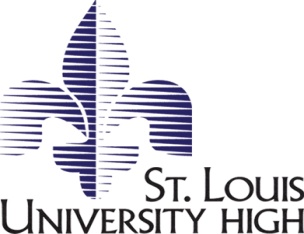 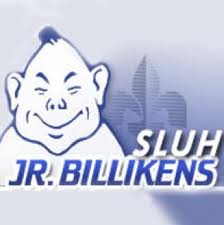 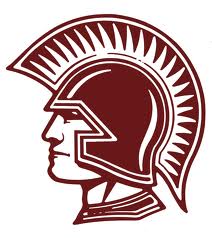 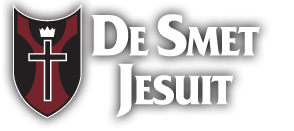 Name:_____________________________ 2014 Shirts are Sport-Tek Competitor  T’s,   Shirts are 100% polyester moisture wicking, with a roomy, athletic cut…Shirt sizes below indicate chest measurements…     Shirts will again be green with a new logo !   Pre-ordered shirts are $12.00 /  Game Day price is $15.00…Shirt Size & Qty:  S(35-37)____ M(38-40)____ L(41-43)____ XL(44-46)_____ XXL(47-49)_____Total Shirt Qty:_____ @ $12.00 = __________Cash or Check- Checks made out to SLUH Lacrosse Return orders to John Thomas, 1224 Glenvista Place, Glendale, Mo 63122 jthomas22@charter.net 314 605-7220 no later than Monday March 24, 2014.